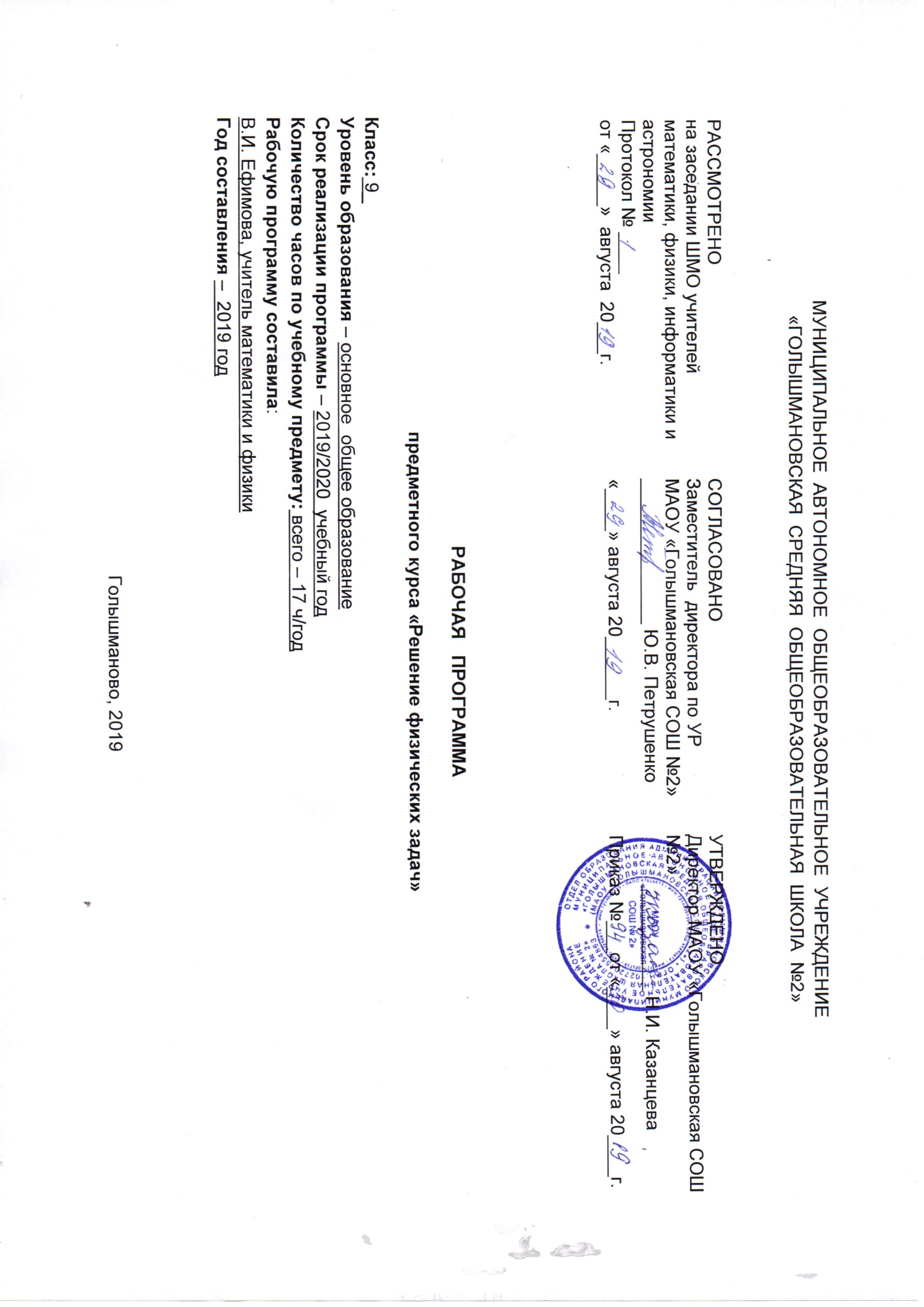 1.Планируемые результаты освоения учебного предметаЛичностные результаты:формирование целостного мировоззрения, соответствующего современному уровню развития науки и общественной практики;формирование коммуникативной компетентности в общении и сотрудничестве со сверстниками и взрослыми в процессе образовательной, общественно-полезной, учебно-исследовательской, творческой деятельности;объективизация самооценки учащихся, проявляющаяся в выборе ими примерного профиля дальнейшего обучения;успешная самореализация учащихсяМетапредметные результаты:	умение самостоятельно планировать пути достижения цели, в том числе альтернативные, осознанно выбирать наиболее эффективные способы решения учебных и познавательных задач;умение оценивать правильность выполнения учебной задачи, собственные возможности ее решения;умения определять понятия, создавать обобщения, устанавливать аналогии, классифицировать, устанавливать прчинно-следственные связи, строить логическое рассуждение, умозаключение (индуктивное, дедуктивное и по аналогии) и делать выводы;Предметные результаты:2.Содержание тем предметного  курса1. Введение Что изучает физика.2. Давление твердых тел, жидкостей и газов Решение задач по основным темам раздела:  Давление и сила давления.. Давление газа. Закон Паскаля. Гидростатическое давление. Атмосфера и атмосферное давление. Измерение атмосферного давления.. Закон Архимеда. Плавание тел.3.Работа и мощность. Энергия. Решение задач по основным темам раздела:  Механическая работа. Мощность. Простые механизмы. Правило моментов. КПД. Кинетическая и потенциальная энергия. Превращение энергий. 4.Тепловые явления Решение задач по основным темам раздела:  Температура. Внутренняя энергия. Способы изменения внутренней энергии. Виды теплообмена. Количество теплоты. Уравнение теплового баланса. Агрегатные состояния вещества. Плавление и кристаллизация. Испарение и конденсация. Влажность. Кипение. Преобразование энергии в тепловые машинах.5.Световые явления Решение задач по основным темам раздела:  Закон отражения и  преломления света. Построение изображений неподвижных предметов в тонких линзах, плоских зеркалах. Формула тонкой линзы. Оптическая сила линзы. Дисперсия света. Глаз как оптическая система. Оптические приборы.6. Электрические явления  Решение задач по основным темам раздела:  Электризация тел. Два рода зарядов. Электрическое поле. Строение атома. Электрический ток. Действия тока. Сила тока. Электрическое напряжение. Электрическое сопротивление. Закон Ома для участка цепи. Соединения проводников. Работа и  мощность электрического тока. Закон Джоуля – Ленца. 7. Движение и взаимодействие тел Решение задач по основным темам раздела:  Прямолинейное равномерное движение. Прямолинейное неравномерное движение. Законы движения.  Криволинейное движение. Законы сохранения импульса и энергии. 8. Механические колебания и волны. Звук Решение задач по основным темам раздела: Колебательное движение. Длина и скорость распространения волн. 9. Строение атома и атомного ядра Решение задач по основным темам раздела Радиоактивность. Строение атомного ядра. Ядерные силы, ядерные реакции. Энергия связи.Учебно-тематический планКАЛЕНДАРНО-ТЕМАТИЧЕСКОЕ  ПЛАНИРОВАНИЕучебного предмета «Физика»Класс: 11 классУчитель: Ефимова  Вера  ИвановнаУчебный год – 2019/2020  учебный годГолышманово, 2019Календарно-тематическое планирование по предметному курсуПланируемые предметные результатыПланируемые предметные результатывыпускник научитсявыпускник получит возможность научитьсяиспользовать физические приборы и измерительные инструменты для измерения физических величин: расстояния, промежутка времени, массы, силы, давления, температуры, влажности воздуха, силы тока, напряжения, электрического сопротивления, работы и мощности электрического тока; представлять результаты измерений с помощью таблиц, графиков и выявлять на этой основе эмпирические зависимости: пути от времени, силы упругости от удлинения пружины, силы трения от силы нормального давления, периода колебаний маятника от длины нити, периода колебаний груза на пружине от массы груза и от жесткости пружины, силы тока от напряжения на участке цепи, угла отражения от угла падения света, угла преломления от угла падения света;решать задачи по основным темам курса физикивыражать результаты измерений и расчетов в единицах Международной системы;решать задачи на применение изученных физических законов;осуществлять самостоятельный поиск информации естественнонаучного содержания с использованием различных источников (учебных текстов, справочных и научно-популярных изданий, компьютерных баз данных, ресурсов Интернета), ее обработку и представление в разных формах (словесно, с помощью графиков, математических символов, рисунков и структурных схем);использовать приобретенные знания и умения в практической деятельности и повседневной жизни для:Раздел/темаКоличество часовВведение1Давление твердых тел, жидкостей и газов1Работа и мощность. Энергия2Тепловые явления2Световые явления1Электрические явления2Движение и взаимодействие тел4Механические колебания и волны. Звук2Строение атома и атомного ядра1Итоговая работа 1Итого 17СОГЛАСОВАНОЗаместитель директора по УРМАОУ «Голышмановская СОШ №2»________________   Ю.В. Петрушенко «____» _______________ 20_____г. Приложение №____ к Рабочей программе учителя утвержденной приказом директора по школе от «___» _______ 20_____г.  № _______№ п/пДата проведенияДата проведенияТема урокаВиды деятельности (элементы содержания)Планируемые результаты№ п/ппланфактТема урокаВиды деятельности (элементы содержания)Планируемые результаты1ВведениеСтроение жидких, газообразных твёрдых тел. Броуновское движение.  Взаимодействие молекулорганизация учебной деятельности: постановка цели, планирование, определение оптимального соотношения цели и средств.2Давление твердых тел, жидкостей и газовДавление. Сила давления. Давление в природе и технике Закон Паскаля, атмосферное давление,  приборы для измерения давления.развитие способности понимать точку зрения собеседника и признавать право на иное мнение;3Работа и мощность. Кинетическая и потенциальная энергия. КПД, простые механизмы4ЭнергияКинетическая и потенциальная энергия. КПД, простые механизмы5Изменение агрегатных состоянийСтроение жидких, газообразных твёрдых тел. Броуновское движение.  Взаимодействие молекул Плавление, нагревания, парообразование влажность, кипениеВыделяют и осознают то, что уже усвоено и что еще подлежит усвоению, осознают качество и уровень усвоения6Уравнение теплового балансаСтроение жидких, газообразных твёрдых тел. Броуновское движение.  Взаимодействие молекул Плавление, нагревания, парообразование влажность, кипениеВыделяют и осознают то, что уже усвоено и что еще подлежит усвоению, осознают качество и уровень усвоения7Световые явленияЗакон отражения и преломления. Построение изображений в зеркале. Дисперсия светавладение навыками контроля и оценки своей деятельности, умением предвидеть возможные результаты своих действий:8Электрические явления Ток, направление, напряжение, сила  тока, сопротивление.  Закон Ома. Соединения проводниковОвладение   школьниками   новыми   методами   и   приемами   решения нестандартных физических задач.9Законы постоянного токаРабота и мощность, закон Джоуля-ЛенцаОвладение   школьниками   новыми   методами   и   приемами   решения нестандартных физических задач.10Движение и взаимодействие телРавномерное, равноускоренное, криволинейное, законыСамостоятельно формулируют познавательную цель, предвосхищают результат и уровень усвоения11Графическое представление движенияРавномерное, равноускоренное, криволинейное, законыСамостоятельно формулируют познавательную цель, предвосхищают результат и уровень усвоения12Равноускоренное движение. Ускорение.Равномерное, равноускоренное, криволинейное, законыСамостоятельно формулируют познавательную цель, предвосхищают результат и уровень усвоения13Движение по окружностиИмпульс, закон сохранения импульсаСамостоятельно формулируют познавательную цель, предвосхищают результат и уровень усвоения14Механические колебания и волны. ЗвукВеличины, характеризующие колебательные движения. Резонанс, звуковые колебанияиспользование для решения познавательных и коммуникативных задач различных источников информации15Уравнение колебательного движенияиспользование для решения познавательных и коммуникативных задач различных источников информации16Строение атома и атомного ядраРадиоактивность, ядерные силы, энергия связииспользование для решения познавательных и коммуникативных задач различных источников информации17Итоговая работа Сознательное самоопределение ученика относительно профиля дальнейшего  обучения или профессиональной деятельности.